Муниципальное  автономное  дошкольное образовательное учреждениедетский сад № 472Инструктор по физической культуре:Власова М.П.Екатеринбург 2017-2018г.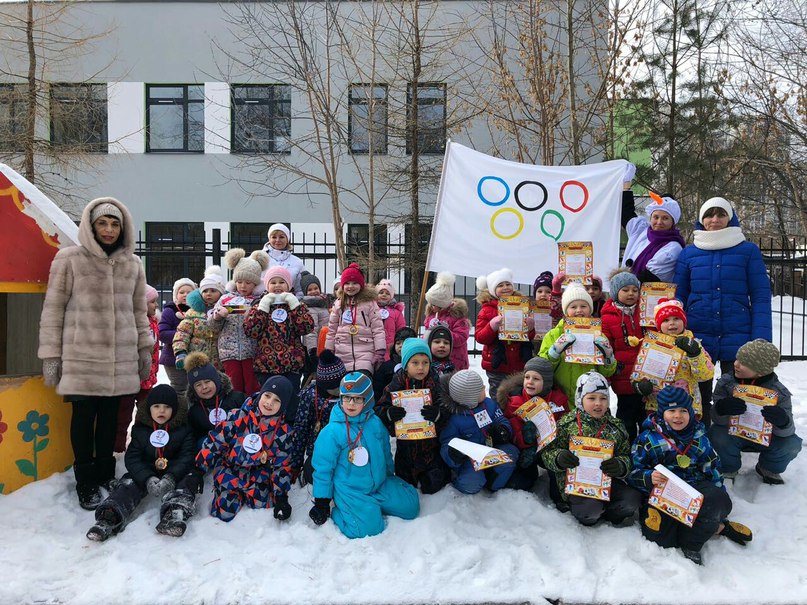 Пояснительная записка.    Важнейшей задачей, определяющей особую значимость физического воспитания как основы всестороннего развития, является формирование здорового, крепкого, закаленного, жизнерадостного, отзывчивого, инициативного ребенка, хорошо владеющего своими движениями любящего спортивные и физические упражнения способного к обучению в школе и к активной последующей творческой деятельности.     В средствах массовой информации очень широко освещается тема Олимпийских игр, которая будет проходить в России. Дети очень активно принимают участие в обсуждении этих игр.     Олимпийские игры вошли в историю государства как крупнейшее международное спортивное мероприятие. Они обладают притягательной силой не только потому, что это единственное в своем роде всемирное спортивное состязание, но и потому, что они представляют прекрасную возможность для установления дружеских связей спортсменов различных стран.     В преддверии Олимпиады 2014 года в свете новых Федеральных государственных требований (ФГТ 2010) Олимпийское движение вызывает интерес взрослых и детей, является социальным заказом родителей.        Олимпийское движение - важная часть культуры человечества, и изучение его истории, несомненно, должно стать частью образования любого культурного человека. Олимпийское образование дошкольников дает возможность объединить воспитательные, развивающие и обучающие цели и задачи процесса образования детей дошкольного возраста не только системе физкультурно-оздоровительной работы ДОУ, но и во всем воспитательно-образовательном комплексе семьи, детского сада. Активное участие родителей в педагогическом процессе создает необходимые условия для укрепления семьи, формирования ее здорового образа жизни. Содержание материалаЦель: Формирование социальной и личностной мотивации детей старшего дошкольного возраста на сохранение и укрепление своего здоровья. Воспитание социально значимых личностных качеств посредством знакомства с Олимпийским движением.  Задачи: Для детей - Формировать у детей представление об Олимпийских играх, как мирном соревновании с целью физического и социально – нравственного совершенствования людей; - Развивать у детей интерес к занятиям физической культурой и спортом, умения и навыки сотрудничества через нравственный и эстетический опыт Олимпиады; - Развивать личностную заинтересованность, ориентированную на овладение знаниями навыками сохранения собственного здоровья; - Воспитывать волевые качества, целеустремленность, организованность, трудолюбие, инициативность, развивать стремление к победе и уверенность в своих силах; - Учить не только получать радость от своих результатов, но и переживать за товарищей.  Для педагогов - Создать информационную базу накапливание знаний в области истории спорта, Олимпийского движения, традиций проведения Олимпийских игр; ознакомление с методическими разработками по данной теме; - Создание условий для благополучного и комфортного состояния детей на спортивных мероприятиях, для пополнения развивающей среды детского сада новым дидактическим материалом. Для родителей - Повышения активности родителей воспитанников и других членов семей в участии в различных формах партнерства с ДОУ по вопросам сохранения и укрепления здоровья детей; - Создание условий для совместного сотрудничества детей и их родителей.  Образовательные области: Познание, здоровье, физическая культура, режимные моменты.  Ожидаемые результаты: • Приобщение воспитанников и их семей к здоровому образу жизни.  • Вести более подвижный и спортивный образ жизни.  • План работы по подготовке презентации.  • Разработка сценариев, конспектов по организованной деятельности по ф/к и комплексов гимнастики.  • Изготовление атрибутов и пособий для проведения игр, плакаты, подборка иллюстративного материала.  Вид проекта: долгосрочный, коллективный, информационно-практико-ориентированный.  Участники проекта: педагоги, воспитанники ДОУ и их родители. Описание проекта 1 этап  - подготовительныйСоздать творческую группу;Разработать план реализации проекта;Составить конспекты развлечений  и праздников на текущий год;Подготовить консультации для воспитателей на темы: «История и виды олимпийских игр» (летние игры), «Олимпиада – 80 в Москве», «Виды зимних олимпийских игр»;Составить анкету для родителей;Подготовить необходимое спортивное оборудование и атрибуты для праздников;Разработать положение о смотре конкурса спортивных уголков;2 этап – организация деятельности по реализации проектаПример интеграции образовательных областей3 этап  - презентационный:1.Проведение Малых Олимпийских игр на базе ДОУ (лыжи, сани, эстафеты, метание снежков и т. д).2. Презентация портфолио «Спортивные достижения наших воспитанников» на итоговом педсовете.3. Фотовыставка «Мама, папа, я – спортивная семья».4 этап – рефлексия:Цель – определить эффективность реализации проекта.Реализация проекта приведёт к активизации физкультурно-оздоровительной работы в ДОУ, тесному сотрудничеству с родителями (законными представителями), повышению престижа ДОУ.  Перспектива развития проекта: Тесное сотрудничество с родителями в целях сохранения и укрепления здоровья детей и обучения активному здоровому образу жизни в кругу семьи.Трансляция проекта на районном конкурсе проектов по достижению Олимпийского резерва  и создание методических рекомендаций и сценария праздника для педагогов других ДОУ. Подготовка материалов для публикации в СМИ и на сайте ДОУ. Ожидаемые результаты проекта Для детей: • Сформированность знаний детей об истории Олимпийского движения, чемпионах нашей страны; • Освоение детьми главных правил безопасности жизнедеятельности, личной гигиены и правил питания; • Пополнение словарного запаса детей спортивной терминологией; Для педагогов: • Сформированность осознанного отношения к своему собственному здоровью; • Пополнение знаний об истории Олимпийского движения; Для родителей: • Информированность об истории Олимпийского движения; • Проявление интереса к занятиям физкультурой и спортом совместно с детьми.  Для социальных партнёров:  • Создание условий и проявление интереса к укреплению партнёрских  связей. Методические рекомендации                     Анализ физкультурно-оздоровительной работы в нашем детском саду, выявил возрастающий интерес, как педагогов, родителей, так  и самих воспитанников к формированию представлений об олимпийском движении и приобщении к различным видам спорта. И решение такой задачи, как олимпийское образование, возможно рассматривать лишь в синтезе физического, эстетического, нравственного, а также патриотического воспитания.           Учитывая связь между показателями двигательных и интеллектуальных способностей воспитанников, наш педагогический коллектив, опираясь на принцип единой направленности воздействия всех специалистов  работающих в дошкольном  учреждении, принял за основу интеграционный подход, который обеспечивается при ознакомлении с каждой темой проекта олимпийского образования «Олимпийское  движение». Работая планомерно и последовательно, каждый узкий специалист, воспитатель, использует те приемы, формы и методы, которые наиболее приемлемы для определенного возраста и уровня сформированности знаний конкретного ребенка.          Реализовать проект по олимпийскому образованию в дошкольном возрасте возможно только при тесном взаимодействии специалистов: воспитатель создает представления, руководитель физического воспитания повторяет основные теоретические положения и закрепляет их в двигательной деятельности, педагоги дополнительного образования совершенствуют полученные знания и воспитывают любовь, уважение не только к спорту, но и к олимпизму как культурному наследию человечества. Включение олимпийского образования в контекст основной общеобразовательной программы реализуемой в Учреждении, позволяет не только расширить кругозор ребенка и взрослого, но и приводит к физическому совершенствованию - формирует двигательные умения и навыки, ребенок приобретает опыт чувственного познания собственных двигательных возможностей и своего места в окружающем мире.Любите спорт и детей, ради которых вы работаете, ищите новые подходы в своей работе и ваш труд обязательно будет заслуженно вознагражден через детские улыбки и желание посещать именно ваш детский сад.Литература:Филиппова С. О., Волосникова Т. В. Олимпийское образование дошкольников. СПб. : Детство-Пресс, 2007;Новикова И. М. Формирование представлений о здоровом образе жизни у дошкольников. Для работы с детьми 5-7 лет. – М. : МОЗАИКА-СИНТЕЗ, 2010;Веракса Н. Е., Веракса А. Н. Проектная деятельность дошкольников. Пособие для педагогов дошкольных учреждений. – М. : .: МОЗАИКА-СИНТЕЗ, 2008;Цветкова О. В. Взаимодействие детского сада и семьи в олимпийском образовании дошкольников. – СПб. : АНО «Гелиос», 2010;Журнал «Дошкольное воспитание» №1, 2 2007, №5, 12 2008; N3, 2009;Журнал «Обруч» №4 2009.Журнал Воспитатель ДОУ. N 3,2008; N 1. 2010; Материалы  «Интернет»Паспорт проекта в детском саду для детей старшего дошкольного возраста, тема проекта: «Олимпийское движение в ДОУ»Цель: воспитание гражданских чувств, чувства любви к Родине, родному краю.Задачи: 1. Формировать чувства уважения и симпатии к другим людям, народам, их культуре и традициям; 2. Познакомить с историческими фактами и значимыми событиями в проведении Олимпийских игр; 3. Приобщать детей и родителей к здоровому образу жизни через совместные спортивные мероприятия;  4. Развивать познавательную активность в процессе поиска информации для создания альбома «Сочи 2014»; 5. Познакомить с именами некоторых спортсменов нашего края, которые будут представлять Россию на Олимпиаде.Тип проекта:Социально-информационный.Участники проекта:Дети, воспитатель, родители.Обоснование:Родина, Отечество… В корнях этих слов близкие каждому образы: мать и отец, родители, те, кто дает жизнь новому существу. Любовь к близким людям, к детскому саду, к родному городу и родной стране играют огромную роль в становлении личности ребенка. Знакомство детей с историческими событиями своей формирует у них такие черты характера, которые помогут им стать достойным гражданином России. Одним из таких событий является Олимпиада, которая стала национальным событием для нашей страны и я считаю, что дети не должны оставаться в стороне от такого события. Завершением проекта планирую провести «Детские Олимпийские игры» в детском саду, так как невозможно представить жизнь ребёнка в саду без веселых досугов и развлечений, шумных праздников и соревнований. Одни развивают сообразительность, другие – смекалку, третьи – воображение и творчество, но объединяет их общее – воспитание у ребёнка потребности в движении и эмоциональном восприятии жизни.Исследования Н.Н. Ермак, А.П. Щербак, В.Н. Шебеко, Т.Э. Токаевой показали, что дети при проведении досугов получают возможность проявлять большую активность, самостоятельность и инициативность в действиях. Дети особенно восприимчивы к убеждениям, положительному примеру родителей, укладу жизни семьи. Поэтому активными участниками проекта стали родители.Педагогический проект средней продолжительности, рассчитан на старший дошкольный возраст детского сада. По характеру контактов является открытым: к работе над проектом привлекаются родители воспитанников детского сада.Планируемые результаты:Иметь представление об истории проведения Олимпийских игр обычаях, о традициях. Детям и родителям принять активное участие в создании дидактического материала, спортивных мероприятиях, пополнении предметно-развивающей среды. Продукт проекта: Альбом «Сочи 2014» созданный детьми и родителями с информационными листами об Олимпиаде, ее истории, важных фактах. Альбом «Великие спортсмены России». «Сочи 2014», «Спортсмены – Уральцы на Олимпиаде».Этапы работы по проекту1. Подготовительный этапДлительность этапа: 2 недели.Подбор материала педагогом для реализации проекта. Беседа с родителями о целях и задачах проекта, привлечение их к сотрудничеству. Выявление первоначальных знаний у детей по данной теме, путем вводной диагностики.  Разработка материала заключительной диагностической беседы (фото, сюжетные картинки, серия вопросов). Подбор литературы: познавательной, публицистической, художественной для взрослых и детей.2. Основной этапДлительность этапа: 4 недели.Серия бесед по материалам созданного совместно с родителями альбома, цикл дидактических игр, бесед с учётом разделов проекта. Привлечение родителей к созданию снежных построек по мотивам Олимпийского движения.  Развивающие игры-путешествия по карте страны «Путь Олимпийского огня». Организация «Детских Олимпийских игр» в детском саду. Реализация тематического недельного плана. Совместно с родителями отслеживания дневника Олимпиады.Беседы на темы:Наша Родина-Россия принимает Олимпийское движение. Сочи – гостеприимный город.  Москва, столица России, встречала предыдущую Олимпиаду, проходящую в нашей стране. Великие спортсмены России.  Прослушивание песен об Олимпиаде, спорте. Спортсмены нашего края на Олимпиаде. Беседы «Зимние виды спорта».Оформление физкультурного центра (совместно с родителями):«Олимпийские кольца». Фотовыставка «Мы спортивная семья».3. Заключительный этапДлительность этапа: 1 день.Заключительная диагностическая беседа. Фото информация о проведении детской Олимпиады.Вывод:В ходе подготовки и реализации проекта у детей появился интерес к истории Олимпийских игр.  Дети стали активно использовать в речи названия видов спорта знают и умеют лепить символы Олимпиады и параОлимпиады, познакомились с художественными произведениями, песнями и выучили стихи о спорте. У детей сформировались основы патриотизма, гражданственности и любовь к родной стране.Литература:1. Журнал Дошкольное воспитание N3, 2009; 2. Журнал Воспитатель ДОУ. N 3,2008; N 1. 2010;виды деятельностизадачисроки реализа-цииучастники мероприятияУтверждение проекта на педсоветеознакомить педагогический коллектив  с содержанием и целями проектаавгуст 2017администрация ДОУ, пед. коллективСпортивное развлечение по правилам дорожного движения «Улица полна неожиданностей».- закреплять знания о правилах дорожного движения;- формировать практические навыки безопасного поведения на улице;-повышать ответственность родителей за соблюдение правил дорожного  движениясентябрьИнструктор по ФИЗО,Дети, воспитатели, музыкальные руководители, родители.Консультации для воспитателей координировать работу по проекту  в течение годаСтарший воспитательИнструктор по ФИЗООформление  портфолио «Спортивные достижения наших воспитанников».  повышение престижа ДОУв течение годаИнструктор по ФИЗО, воспитатели,родители, детиПроведение родительского собрания на тему «Спорт – это здоровье».-знакомить родителей с опытом работы по физическому развитию и укреплению здоровья детей;-составить план совместных мероприятийсентябрьАдминистрация детского сада, родители, воспитатели, специалистыДень здоровья с родителями.-формировать у детей потребность в двигательной активности;-привлечь родителей к организации и проведению спортивного развлечения;-укрепить связи «детский сад-семья», «семья-ребёнок»октябрьРодители, дети, воспитатели.Экскурсия в ДЮСШ п.Савинский;воспитывать интерес к физической культуре и спортуоктябрьинструктор по ФИЗО, дети, воспитатели, ДСЮШАнкетирование родителейвыяснить и проанализировать знания родителей на тему «Физическое воспитание и приобщение детей к здоровому образу жизни»  сентябрь 2017,апрель 2018Инструктор по ФИЗО, воспитатели, родителиСоставление картотеки подвижных игр.подобрать подвижные игры по возрастам и на основные виды движенийв течение годаИнструктор по ФИЗООрганизация музея «Символика Олимпийских игр»воспитывать интерес к физической культуре и спортуноябрьСтарший воспитатель, Инструктор по ФИЗО,родители, дети, воспитатели.Фестиваль танцев (подготовить танцы с предметами: лентами, мячами, погремушками, платочками). -разработать движения танцев и подготовить атрибуты;-составить план репетицийноябрьдети всех групп, музыкальный руководитель, воспитатели группКонкурс - смотр спортивных уголков в группах -привлечь детей и родителей к оформлению спортивного уголка; - пополнить предметно -развивающую  среду по направлению «Физическое развитие» ;ноябрьзаведующая,старший воспитатель,инструктор по ФИЗО, члены жюри, воспитатели, дети, родителиСпортивный праздник «Мой весёлый звонкий мяч» (использовать разные виды мячей, закрепить основные виды движений с мячом).- упражнять детей в метании, бросании отбивании, перебрасывании мяча;- развивать интерес к самостоятельным играм с мячомдекабрьинструктор по ФИЗО,Средние, старшие, подготовительные группыПодготовка к малым Олимпийским играм в детском саду-расширить представление детей об Олимпийских играх: история появления, виды спорта ;-стимулировать желание поучаствовать в Малых Олимпийских Играх;-организовать совместную деятельность по подготовке к играм;-утвердить судей сентябрь-январь Воспитателями, дети, музыкальные руководителиВыставка детских рисунков « Символы Олимпиады»-формировать у детей полное представление об Олимпийских играх;январьСтарший воспитатель,воспитатели, дети«Вместе веселее» - проведение выходного на катке и на горке вместе с родителями и детьми.доставить детям радость от совместного отдыха на спортивных сооружениях п.Савинский январьСтарший воспитатель,инструктор по ФИЗО,воспитателиродители, детиСпортивные соревнование «Лыжня России»-формировать у детей потребность в двигательной активности;- вырабатывает  чувство ответственности за команду и товарищейфевральСтарший воспитатель,воспитатели, дети инструктор по ФИЗО Развлечение  «День Защитника Отечества»-расширить представления детей о Российской армии;- воспитывать чувства уважения к российскому воину, его силе и смелости;- развивать и обогащать речь дошкольников, эрудицию и интеллект;- организовать работу с родителями по привлечению их к патриотическому    воспитанию детей в семье.февральМузыкальные руководители, Открытие малых Олимпийских игр в детском саду.-формировать у детей потребность в двигательной активности;-привлечь родителей к организации и проведению выходного дня на свежем воздухе;-укрепить связи «детский сад-семья», «семья-ребёнок»февральдети, воспитатели, администрация, специалистыКонкурс «Наши семейные спортивные традиции» (фотография + рассказ).-организовать совместную деятельность детей и родителей при подготовке к конкурсу;-формировать у семьи представление об активном отдыхефевральдети, родители, воспитателиОформление стенда « Российские победители Сочи 2014»-расширить представление детей об Олимпийских играх:февральСтарший воспитатель,воспитатели, дети инструктор по ФИЗОТема «Олимпийские игры»Тема «Олимпийские игры»Тема «Олимпийские игры»Непосредственно образовательная деятельностьСовместная деятельностьСамостоятельная деятельностьОО «Коммуникация»Рассматривание и обсуждение фотографий олимпийских чемпионов нашей страны- беседа с детьми о том, какими качествами нужно обладать, чтобы победить на Олимпиаде;- рассказ детей о том, за какие команды болеют их семьи- беседы детей о своих любимых видах спорта;- беседа детей с родителями об ОлимпиадеОО «Здоровье» обеспечение чередования умственной и двигательной активности- беседа с детьми о необходимости соблюдения режима дня;- разучивание и проведения физкультминуток- дети привыкают следить за своим внешним видом, следить за чистотой одежды и обувиОО «Социализация» расширение представлений детей о нравственном и социальном значении олимпийских игр- беседа о причинах возникновения Олимпийских игр- рассматривание детьми альбома «Спорт» в спортивном уголкеОО «Познание» расширение кругозора детей в области истории спорта- рассказ на темы: «История Олимпийских игр», «Олимпиада в Москве», «Зимние и летние Олимпийские игры»- рассматривание энциклопедий и книг о спортеОО «Чтение художественной литературы» совершенствовать художественно-исполнительные навыки при чтении стихотворений- чтение и разучивание с детьми стихотворений о спорте;- отгадывание загадок на спортивную тематику- дети обсуждают прочитанные воспитателем книги;- загадывают друг другу загадкиОО «Художественно-эстетическое развитие»  учить детей придумывать сюжет для рисунка и воплощать на бумаге.- рисование на тему «Игры с мячом»;- создание коллективной композиции «Дети делают гимнастику»- самостоятельное рисование, лепкаОО «Музыка» проведение спортивных игр под музыкальное сопровождение- проведение музыкальных разминок на физкультурных занятиях;- разучивание песен о спорте